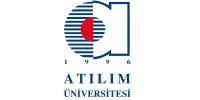 ATILIM ÜNİVERSİTESİSAĞLIK BİLİMLERİ ENSTİTÜSÜETİK KURUL BAŞVURU DİLEKÇESİATILIM ÜNİVERSİTESİSAĞLIK BİLİMLERİ ENSTİTÜSÜNE	Enstitünüzün 								 Anabilim Dalı Tezli Yüksek Lisans / Doktora öğrencisiyim. 						 danışmanlığında hazırlamakta olduğum “													” başlıklı tezimle ilgili araştırma/anket yapmak istiyorum. Bu hususta gerekli iznin verilmesini arz ederim. 										     	  / 	 / 20 										  ..................................................										 (Ad, Soyad, İmza)Öğrenci No :Adres:	.......................................................................................................................		.......................................................................................................................		.......................................................................................................................			.......................................................................................................................Telefon: 	Cep	:...........................................................................................		İş	:...........................................................................................E-posta:						@					Ek: Etik Komisyon Formları       Anket Formu